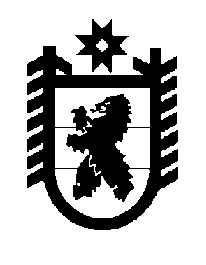 Российская Федерация Республика Карелия    ПРАВИТЕЛЬСТВО РЕСПУБЛИКИ КАРЕЛИЯРАСПОРЯЖЕНИЕот 24 июня 2016 года № 471р-Пг. Петрозаводск Внести в состав Комиссии Правительства Республики Карелия по предупреждению и ликвидации чрезвычайных ситуаций и обеспечению пожарной безопасности (далее – Комиссия), утвержденный распоряжением Правительства Республики Карелия от  6  декабря  2010  года  №  561р-П  (Собрание законодательства Республики Карелия, 2010, № 12, ст. 1753; 2011, № 6, ст. 923; 2012, № 2, ст. 300; № 7, ст. 1376; № 11, ст. 2042; 2013, № 6, 
ст. 1127; № 11, ст. 2110; 2014, № 3, ст. 458; № 5, ст. 878; № 11, ст. 2077; 2015, № 3, ст. 536),   с изменениями, внесенными распоряжением Правительства Республики Карелия от 30 декабря 2015 года № 837р-П, следующие  изменения:включить в состав Комиссии следующих лиц:Баженов Д.В. –  первый заместитель Министра строительства, жилищно-коммунального хозяйства и энергетики Республики Карелия;Гаврош О.М. – первый заместитель Министра сельского, рыбного и охотничьего хозяйства Республики Карелия;Голенко В.И. – заместитель  главного инженера филиала 
ООО «Петербургтеплоэнерго» в Республике Карелия (по согласованию);    Мазырко С.С. – заместитель  Министра здравоохранения и социального развития Республики Карелия;Немчинов С.Г. – заместитель начальника Главного управления МЧС России по Республике Карелия (по государственной противопожарной службе) (по согласованию);    Осьмов Д.Е. – заместитель генерального директора – директор филиала ПАО «Межрегиональная распределительная сетевая компания  Северо-Запада»  «Карелэнерго»  (по согласованию);    Пшеницын А.Н. – заместитель Главы Республики Карелия, председатель Комиссии;Федоричев А.Л. – заместитель руководителя Государственной жилищной инспекции Республики Карелия;указать новые должности следующих лиц: Дроздов В.В. – Председатель Государственного комитета Республики Карелия по транспорту;Матвеев М.П. – заместитель начальника Главного управления – начальник  управления надзорной деятельности и профилактической работы Главного управления МЧС России по Республике Карелия (по согласованию);  Шахов В.С. – начальник управления Государственного контрольного комитета Республики Карелия;исключить из состава Комиссии Ашкинезера Е.Н., Голубченко В.А., Жадановского И.С., Крюкова М.М.,  Корягина В.К., Муделя В.И., Саламатина А.В., Ширшова И.В.           ГлаваРеспублики  Карелия                                                              А.П. Худилайнен